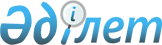 "Әлеуметтік маңызы бар қатынастардың тізбесін айқындау туралы" Қызылорда облыстық мәслихатының 2016 жылғы 10 ақпандағы № 352 шешіміне өзгеріс енгізу туралыҚызылорда облыстық мәслихатының 2021 жылғы 14 сәуірдегі № 26 шешімі. Қызылорда облысының Әділет департаментінде 2021 жылғы 20 сәуірде № 8304 болып тіркелді
      "Құқықтық актілер туралы" Қазақстан Республикасының 2016 жылғы 6 сәуірдегі Заңының 50-бабына және "Автомобиль көлігі туралы" Қазақстан Республикасының 2003 жылғы 4 шілдедегі Заңының 14-бабына сәйкес Қызылорда облыстық мәслихаты ШЕШІМ ҚАБЫЛДАДЫ:
      1. "Әлеуметтік маңызы бар қатынастардың тізбесін айқындау туралы" Қызылорда облыстық мәслихатының 2016 жылғы 10 ақпандағы № 352 шешіміне (нормативтік құқықтық актілерді мемлекеттік тіркеу Тізілімінде 5402 нөмерімен тіркелген, 2016 жылғы 21 сәуірде "Әділет" ақпараттық - құқықтық жүйесінде жарияланған) мынадай өзгеріс енгізілсін:
      аталған шешімнің қосымшасы осы шешімнің қосымшасына сәйкес жаңа редакцияда жазылсын.
      2. Осы шешім алғашқы ресми жарияланған күнінен кейін күнтізбелік он күн өткен соң қолданысқа енгізіледі. Әлеуметтік маңызы бар қатынастардың тізбесі
					© 2012. Қазақстан Республикасы Әділет министрлігінің «Қазақстан Республикасының Заңнама және құқықтық ақпарат институты» ШЖҚ РМК
				
      Қызылорда облыстық мәслихатының кезектен тыс 3-сессиясының төрағасы 

І. ТІЛЕП

      Қызылорда облыстық мәслихатының хатшысы 

Н. Байкадамов
Қызылорда облыстық мәслихатының2021 жылғы 14 сәуірдегі№ 26шешіміне қосымшаҚызылорда облыстық мәслихатының2016 жылғы 10 ақпандағы № 352шешіміне қосымша
№
Әлеуметтік маңызы бар қатынастардың атауы
1
Қаратерең ауылы-Әйтеке би кенті
2
Т. Көмекбаев ауылы-Қызылорда қаласы
3
Жалағаш кенті-Жосалы кенті
4
Аққыр ауылы-Қызылорда қаласы
5
Жаңадария ауылы-Қызылорда қаласы
6
Іңкәрдария ауылы-Қызылорда қаласы
7
Тұрсынбай датқа ауылы-Қызылорда қаласы
8
Ортақшыл ауылы-Қызылорда қаласы
9
А. Тоқмағанбетов ауылы-Қызылорда қаласы